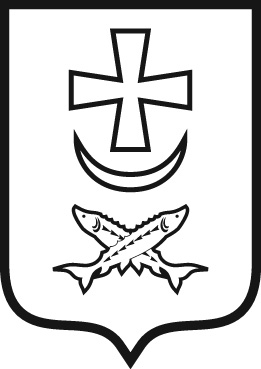 АДМИНИСТРАЦИЯ ГОРОДА АЗОВАПОСТАНОВЛЕНИЕ21.12.2023                                        №  1034На основании постановления Администрации города Азова от 10.08.2018 № 1805 «Об утверждении Порядка разработки, реализации и оценки эффективности муниципальных программ города Азова» и постановления Администрации  города Азова от 07.06.2023 № 443 «Об утверждении Порядка и сроков составления проекта бюджета города Азова на 2024 год и на плановый период 2025 и 2026 годов»,ПОСТАНОВЛЯЮ:1. Внести в приложение № 1 к постановлению Администрации города Азова от 12.11.2018 № 2443 «Об утверждении муниципальной программы города Азова «Развитие субъектов малого и среднего предпринимательства и защита прав потребителей в  городе Азове» изменения, изложив его в редакции согласно приложению к настоящему постановлению.2. Настоящее постановление вступает в силу со дня его официального опубликования, но не ранее 1 января 2024 года, и распространяется на правоотношения, возникающие начиная с составления проекта  бюджета города Азова на 2024 год и плановый период 2025 и 2026 годов.3. Направить настоящее постановление в Правительство Ростовской области для включения в регистр муниципальных нормативных правовых актов Ростовской области.4. Контроль за исполнением постановления возложить на заместителя главы администрации по промышленности, экономики и инвестициям Скрябину Е.Ю.Глава Администрациигорода Азова                                                                                    В.В. РащупкинВерноНачальник общего отдела                                                            В.А. ЖигайловаПостановление вноситотдел потребительского рынка и поддержки предпринимательства Администрации г. АзоваПриложениек постановлениюАдминистрации города Азоваот 21.12.2023 № 1034«Приложение № 1к постановлениюадминистрации города Азоваот 12.11.2018 № 2443МУНИЦИПАЛЬНАЯ ПРОГРАММА ГОРОДА АЗОВА«Развитие субъектов малого и среднего предпринимательства и защита прав потребителей в городе Азове»ПАСПОРТмуниципальной программы  города Азова «Развитие субъектов малого и среднего предпринимательства и защита прав потребителей в городе Азове» ПАСПОРТподпрограммы «Развитие субъектов малого и среднего предпринимательства»ПАСПОРТподпрограммы «Защита прав потребителей» Приоритеты и цели в экономической сфере социально-экономического развития города АзоваОсновными приоритетами муниципальной политики города Азова в экономической сфере социально-экономического развития города являются:создание благоприятных условий для развития малого и среднего бизнеса;улучшение условий для добросовестной конкуренции;снижение административных барьеров в экономике;повышение грамотности в предпринимательской деятельности;увеличение оборота малых и средних предприятий;увеличение доли занятого населения в секторе малого и среднего предпринимательства в общей численности занятого населения.Стратегией социально-экономического развития города Азова до 2030 года, определена основная цель развития города на среднесрочную и долгосрочную перспективу - повышение конкурентоспособности экономики города, для реализации которой установлены следующие направления развития города:содействие  развитию малого и среднего предпринимательства;повышение уровня правовой грамотности потребителей;информированность потребителей о потребительских свойствах товаров (работ, услуг).Реализация мероприятий Программы осуществляется ответственным исполнителем во взаимодействии с участниками Программы.Основой финансирования мероприятий муниципальной программы являются средства бюджета города Азова.Подпрограммы государственной программы Ростовской области «Экономическое развитие и инновационная экономика» не предусматривают выделение средств в доход бюджета города Азова на реализацию подпрограмм  муниципальной программы города Азова «Развитие субъектов малого и среднего предпринимательства и защита прав потребителей».Сведения о показателях (индикаторах) муниципальной программы, подпрограмм муниципальной программы и их значениях приведены в приложении № 1.Сведения о показателях, включенных в федеральный (региональный) план статистических работ приведены в приложении №  2.Сведения о методике расчета показателей (индикаторов) муниципальной программы приведены в приложении № 3.Перечень подпрограмм, основных мероприятий и мероприятий ведомственных целевых программ муниципальной программы приведен в приложении № 4.Расходы  областного бюджета, федерального бюджета, бюджета города Азова и внебюджетных источников на реализацию муниципальной программы города Азова приведены в приложении № 5.Расходы на реализацию муниципальной программы приведены в приложении № 6.Приложение № 1к муниципальной программегорода Азова«Развитие субъектов малого и среднегопредпринимательства и защита правпотребителей в городе Азове»Сведенияо показателях (индикаторах) муниципальной  программы, подпрограмм муниципальной  программы и их значенияхПриложение № 2к муниципальной программегорода Азова«Развитие субъектов малого и среднегопредпринимательства и защита правпотребителей в городе Азове»Сведенияо показателях, включенных в федеральный (региональный) план статистических работПриложение № 3к муниципальной программегорода Азова«Развитие субъектов малого и среднегопредпринимательства и защита правпотребителей в городе Азове»Сведенияо методике расчета показателей (индикаторов) муниципальной программыПриложение № 4к муниципальной программегорода Азова«Развитие субъектов малого и среднегопредпринимательства и защита правпотребителей в городе Азове»Переченьподпрограмм, основных мероприятий подпрограмм и мероприятий ведомственных целевых программ муниципальной программыПриложение № 5к муниципальной программегорода Азова«Развитие субъектов малого и среднегопредпринимательства и защита правпотребителей в городе Азове»Расходы на реализацию муниципальной программы Приложение № 6к муниципальной программегорода Азова«Развитие субъектов малого и среднегопредпринимательства и защита правпотребителей в городе Азове»Расходы областного бюджета, федерального бюджета, бюджета города Азова и внебюджетных источников на реализацию муниципальной программы города АзоваУправляющий деламиадминистрации                                                                                                                   И.Н. ДзюбаВерноНачальник общего отдела                                                                                          В.А. ЖигайловаО внесении изменений в постановление Администрации города Азова от 12.11.2018 № 2443Наименование муниципальной программы города Азова Развитие субъектов малого и среднего предпринимательства и защита прав потребителей в городе АзовеОтветственный исполнитель  муниципальной программы города АзоваАдминистрация города Азова Структурное подразделение, отвечающее зареализацию мероприятий программыв соответствии с функциональными  полномочиямиОтдел потребительского рынка и поддержки предпринимательства администрации города Азова (далее – отдел потребительского рынка)Соисполнители муниципальнойпрограммы города Азова Департамент имущественно-земельных отношений администрации города Азова (далее – ДИЗО)Участники муниципальной программы города АзоваОтдел по делам молодежи Департамента социального развития администрации города Азова (далее - отдел молодежи);Управление образования администрации города Азова (далее - Управление образования);Некоммерческое партнерство «Совет директоров, предприятий и организаций города Азова» (далее - НП  Совет директоров); КГУ «Центр занятости населения города Азова» (далее – ЦЗН г. Азова);Региональная общественная организация Общество защиты прав потребителей «Общественный контроль» (далее - РОО «ОЗПП»);Представительство Торгово-промышленной палаты Ростовской области в городе Азове (далее – ТПП в г. Азове);Общественный представитель при Уполномоченном по защите прав предпринимателей по Ростовской области в городе Азове (далее – общественный представитель);Азовское городское местное отделение Ростовского областного отделения Общероссийской организации малого и среднего предпринимательства «ОПОРА РОССИИ» (далее – городское местное отделение)Подпрограммы муниципальной программы города Азова Развитие субъектов малого и среднего предпринимательства.Защита прав потребителей.Программно-целевые инструменты  муниципальной программы города Азова отсутствуютЦели муниципальной  программы города Азовасоздание условий для устойчивого функционирования и развития малого и среднего предпринимательства; обеспечение соблюдения государственных гарантий защиты прав потребителей.Задачи муниципальной программы города Азовасоздание благоприятной конкурентной среды для повышения предпринимательской активности; обеспечение системы защиты прав потребителей, направленной на минимизацию рисков для участников гражданского оборота с учетом динамики развития потребительского рынка товаров и услугЦелевые показатели муниципальной программы города Азовасреднесписочная численность работников, малых и средних предприятий (включая индивидуальных предпринимателей и самозанятых граждан), тыс. человек;доля потребительских споров, урегулированных в досудебном порядке от общего количества поступивших обращений, %Этапы и сроки реализации	муниципальной программы  города Азова Муниципальная программа реализуется с 2019 по 2030 год.Этапы реализации муниципальной программы не выделяются.Ресурсное обеспечение муниципальной программы города Азоваобщий объем финансирования муниципальной программы составляет 2417,9  тыс. рублей, в том числе:   средств бюджета города – 2417,9 тыс. рублей: в 2019 году – 412,4 тыс. рублей;  в 2020 году –     0,0 тыс. рублей;  в 2021 году – 37,5 тыс. рублей;  в 2022 году –   33,7 тыс. рублей;  в 2023 году  -33,7 тыс. рублей;  в 2024 году -  116,9 тыс. рублей; в 2025 году -      0,0 тыс. рублей; в 2026 году -  33,7 тыс. рублей; в 2027 году -  437,5 тыс. рублей; в 2028 году -  437,5 тыс. рублей; в 2029 году -  437,5 тыс. рублей; в 2030 году –  437,5 тыс. рублей. Объемы финансирования муниципальной программы носят прогнозный характер и подлежат ежегодной корректировке с учетом возможностей бюджета города.Программа финансируется в пределах бюджетных ассигнований, предусмотренных на ее реализацию решением Азовской городской Думы  о бюджете города Азова на  очередной финансовый год.Ожидаемые результаты реализации муниципальной программы города Азова- улучшение условий ведения бизнеса в городе; - снижение  предпринимательских рисков, снижение уровня коррупции;- формирование системы защиты прав потребителей в городе Азове, направленной на минимизацию рисков для участников гражданского оборота с учетом динамики развития потребительского рынка товаров и услугНаименование подпрограммыподпрограмма «Развитие субъектов малого и среднего предпринимательства» (далее – подпрограмма 1)Исполнитель    подпрограммыАдминистрация города Азова Структурное подразделение, отвечающее зареализацию мероприятий программыв соответствии с функциональными  полномочиямиОтдел потребительского рынка и поддержки предпринимательства администрации города Азова (далее – отдел потребительского рынка)Участники подпрограммыОтдел по делам молодежи Департамента социального развития администрации города Азова (далее – отдел молодежи);Управление образования администрации города Азова (далее – Управление образования);Некоммерческое партнерство «Совет директоров, предприятий и организаций города Азова» (далее - НП Совет директоров); КГУ «Центр занятости населения города Азова» (далее – ЦЗН г. Азова); Представительство Торгово-промышленной палаты Ростовской области в городе Азове (далее – ТПП в г. Азове);Общественный представитель при Уполномоченном по защите прав предпринимателей по Ростовской области в городе Азове (далее – общественный представитель);Азовское городское местное отделение Ростовского областного отделения Общероссийской организации малого и среднего предпринимательства «ОПОРА РОССИИ» (далее – городское местное отделение «ОПОРАРОССИИ»)Программно-целевые инструменты подпрограммыотсутствуютЦель подпрограммыповышение темпов развития малого и среднего предпринимательства, как одного из стратегических факторов социально-экономического развития  городаЗадачи подпрограммыинформационное и образовательное сопровождение предпринимателей и граждан, желающих организовать собственное дело;снижение избыточных административных и иных ограничений, обязанностей, необоснованных расходов у субъектов предпринимательской и иной деятельностиЦелевые показатели подпрограммыдоля среднесписочной численности работников (без внешних совместителей) малых и средних предприятий в среднесписочной численности (без внешних совместителей) всех предприятий и организаций, %;темп роста оборота малых и средних предприятий города, %;количество субъектов малого (включая индивидуальных предпринимателей) и среднего предпринимательства в расчете на 10 тыс. населения,  единиц; Этапы и сроки реализации	подпрограммы  2019 - 2030 годы.Этапы реализации подпрограммы 
не выделяются.Ресурсное обеспечение подпрограммыОбщий объем финансирования подпрограммы за счет средств бюджета города составляет  2074,9 тыс. рублей:              в 2019 году – 374,9 тыс. рублей;                     в 2020 году – 0,0 тыс. рублей;                     в 2021 году – 0,0 тыс. рублей;                     в 2022 году – 0,0 тыс. рублей;                     в 2023 году -  0,0 тыс. рублей;                     в 2024 году -  100,0 тыс. рублей;                  в 2025 году -  0,0 тыс. рублей;                     в 2026 году -  0,0 тыс. рублей;                     в 2027 году -  400,0 тыс. рублей;                     в 2028 году -  400,0 тыс. рублей;                     в 2029 году -  400,0 тыс. рублей;                    в 2030 году – 400,0 тыс. рублей.Ожидаемые результаты реализации подпрограммы обеспечение роста количества субъектов малого и среднего предпринимательства;обеспечение увеличения численности работающих на малых   
и средних предприятияхНаименование подпрограммыподпрограмма «Защита прав потребителей» (далее – подпрограмма 2)Исполнитель    подпрограммыАдминистрация города Азова Структурное подразделение, отвечающее зареализацию мероприятий программыв соответствии с функциональными  полномочиямиОтдел потребительского рынка и поддержки предпринимательства администрации города Азова (далее – отдел потребительского рынка)Участники подпрограммыУправление образования администрации города Азова (далее – Управление образования);Региональная  общественная организация «Общество защиты прав потребителей (далее – РОО «ОЗПП»)Программно-целевые инструменты подпрограммыотсутствуютЦель подпрограммысоздание в городе условий для эффективной защиты прав потребителей, установленных законодательством Российской ФедерацииЗадачи подпрограммыформирование у населения города навыков рационального потребительского поведенияЦелевые индикаторы и показатели подпрограммыколичество рассмотренных обращений (консультирование) граждан, единиц;количество материалов размещенных органами местного самоуправления в средствах массовой информации (печатных, радио-, видео-, интернет), касающихся вопросов защиты прав потребителей, единицЭтапы и сроки реализации	подпрограммы  2019 - 2030 годы. Этапы реализации подпрограммы не выделяются.Ресурсное обеспечение подпрограммыОбщий объем финансирования подпрограммы за счет средств бюджета города составляет 343,0 тыс. рублей:                     в 2019 году – 37,5 тыс. рублей;                     в 2020 году –   0,0 тыс. рублей;                     в 2021 году – 37,5 тыс. рублей;                     в 2022 году – 33,7 тыс. рублей;                     в 2023 году -  33,7 тыс. рублей;                     в 2024 году -16,9 тыс. рублей;                     в 2025 году –   0,0 тыс. рублей;                     в 2026 году – 33,7тыс. рублей;                     в 2027 году – 37,5 тыс. рублей;                     в 2028 году -  37,5 тыс. рублей;                     в 2029 году -  37,5 тыс. рублей;                     в 2030 году –  37,5 тыс. рублей.Ожидаемые результаты реализации подпрограммы организация работы  общественной приемной по вопросам защиты прав потребителей в городе Азове для оказания населению бесплатной консультационной помощи;оказание консультационных, юридических услуг по обработке обращений граждан, связанных с вопросами защиты прав потребителей, поступивших по телефону, электронной почте;освещение в средствах массовой информации вопросов по защите прав потребителей в различных сферах потребительского рынка товаров и услуг.№
п/пНомер и наименование показателя (индикатора) Вид показателяед.
изм.Значения показателейЗначения показателейЗначения показателейЗначения показателейЗначения показателейЗначения показателейЗначения показателейЗначения показателейЗначения показателейЗначения показателейЗначения показателейЗначения показателейЗначения показателейЗначения показателей№
п/пНомер и наименование показателя (индикатора) Вид показателяед.
изм.2017 год2018 год2019 год2020 год2021 год2022 год2023 год2024 год2025 год2026 год2027 год2028 год2029 год 2030 год№
п/пНомер и наименование показателя (индикатора) Вид показателяед.
изм.2017 год2018 год2019 год2020 год2021 год2022 год2023 год2024 год2025 год2026 год2027 год2028 год123456789101112131415161718Муниципальная  программа  «Развитие субъектов малого и среднего предпринимательства и защита прав потребителей в городе Азове»                                                                                           Муниципальная  программа  «Развитие субъектов малого и среднего предпринимательства и защита прав потребителей в городе Азове»                                                                                           Муниципальная  программа  «Развитие субъектов малого и среднего предпринимательства и защита прав потребителей в городе Азове»                                                                                           Муниципальная  программа  «Развитие субъектов малого и среднего предпринимательства и защита прав потребителей в городе Азове»                                                                                           Муниципальная  программа  «Развитие субъектов малого и среднего предпринимательства и защита прав потребителей в городе Азове»                                                                                           Муниципальная  программа  «Развитие субъектов малого и среднего предпринимательства и защита прав потребителей в городе Азове»                                                                                           Муниципальная  программа  «Развитие субъектов малого и среднего предпринимательства и защита прав потребителей в городе Азове»                                                                                           Муниципальная  программа  «Развитие субъектов малого и среднего предпринимательства и защита прав потребителей в городе Азове»                                                                                           Муниципальная  программа  «Развитие субъектов малого и среднего предпринимательства и защита прав потребителей в городе Азове»                                                                                           Муниципальная  программа  «Развитие субъектов малого и среднего предпринимательства и защита прав потребителей в городе Азове»                                                                                           Муниципальная  программа  «Развитие субъектов малого и среднего предпринимательства и защита прав потребителей в городе Азове»                                                                                           Муниципальная  программа  «Развитие субъектов малого и среднего предпринимательства и защита прав потребителей в городе Азове»                                                                                           Муниципальная  программа  «Развитие субъектов малого и среднего предпринимательства и защита прав потребителей в городе Азове»                                                                                           Муниципальная  программа  «Развитие субъектов малого и среднего предпринимательства и защита прав потребителей в городе Азове»                                                                                           Муниципальная  программа  «Развитие субъектов малого и среднего предпринимательства и защита прав потребителей в городе Азове»                                                                                           Муниципальная  программа  «Развитие субъектов малого и среднего предпринимательства и защита прав потребителей в городе Азове»                                                                                           Муниципальная  программа  «Развитие субъектов малого и среднего предпринимательства и защита прав потребителей в городе Азове»                                                                                           Муниципальная  программа  «Развитие субъектов малого и среднего предпринимательства и защита прав потребителей в городе Азове»                                                                                           1.Среднесписочная численность работников малых и средних  предприятий (включая индивидуальных предпринимателей и самозанятых граждан)статистическийтыс. человек10,010,511,012,013,014,014,5ххххххх2. Доля потребительских споров, урегулированных в досудебном порядке от общего количества поступивших обращений     ведомственныйпроцентов2020203033333316033353535353Среднесписочная численность работников малых и средних предприятий (включая индивидуальных предпринимателей и самозанятых граждан) статистическийтыс. человекххххххх14,214,514,815,015,516,016,3Подпрограмма 1   «Развитие субъектов малого и среднего предпринимательства»                                                                                                      Подпрограмма 1   «Развитие субъектов малого и среднего предпринимательства»                                                                                                      Подпрограмма 1   «Развитие субъектов малого и среднего предпринимательства»                                                                                                      Подпрограмма 1   «Развитие субъектов малого и среднего предпринимательства»                                                                                                      Подпрограмма 1   «Развитие субъектов малого и среднего предпринимательства»                                                                                                      Подпрограмма 1   «Развитие субъектов малого и среднего предпринимательства»                                                                                                      Подпрограмма 1   «Развитие субъектов малого и среднего предпринимательства»                                                                                                      Подпрограмма 1   «Развитие субъектов малого и среднего предпринимательства»                                                                                                      Подпрограмма 1   «Развитие субъектов малого и среднего предпринимательства»                                                                                                      Подпрограмма 1   «Развитие субъектов малого и среднего предпринимательства»                                                                                                      Подпрограмма 1   «Развитие субъектов малого и среднего предпринимательства»                                                                                                      Подпрограмма 1   «Развитие субъектов малого и среднего предпринимательства»                                                                                                      Подпрограмма 1   «Развитие субъектов малого и среднего предпринимательства»                                                                                                      Подпрограмма 1   «Развитие субъектов малого и среднего предпринимательства»                                                                                                      Подпрограмма 1   «Развитие субъектов малого и среднего предпринимательства»                                                                                                      Подпрограмма 1   «Развитие субъектов малого и среднего предпринимательства»                                                                                                      Подпрограмма 1   «Развитие субъектов малого и среднего предпринимательства»                                                                                                      Подпрограмма 1   «Развитие субъектов малого и среднего предпринимательства»                                                                                                      1.1.Доля среднесписочной численности работников (без внешних совместителей) малых и средних предприятий в среднесписочной численности (без внешних совместителей) всех предприятий и организацийстатистическийпроцентов26,826,927,225,225,325,525,826,026,226,426,626,827,027,21.2.Темп роста оборота малых и средних предприятий города Азовастатистическийпроцентов103,1104,0104,5105,0105,5106,0106,5107,0107,5108,0108,5109,0109,5110,41.3.Количество субъектов малого (включая индивидуальных предпринимателей) и среднего предпринимательства в расчете на 10 тыс. населениястатистическийединиц514,5516,0494,1439,4432,8435,0435,8429,7430,0431,0431,5432,0432,5433,01.4.Количество субъектов малого и среднего предпринимательства, получивших поддержкуведомственныйединиц111хххх1хх11111.5.Количество вновь созданных рабочих мест (включая вновь зарегистрированных индивидуальных предпринимателей)ведомственныйединиц222хххх2хх2222Подпрограмма 2   «Защита прав потребителей»                                                                                                      Подпрограмма 2   «Защита прав потребителей»                                                                                                      Подпрограмма 2   «Защита прав потребителей»                                                                                                      Подпрограмма 2   «Защита прав потребителей»                                                                                                      Подпрограмма 2   «Защита прав потребителей»                                                                                                      Подпрограмма 2   «Защита прав потребителей»                                                                                                      Подпрограмма 2   «Защита прав потребителей»                                                                                                      Подпрограмма 2   «Защита прав потребителей»                                                                                                      Подпрограмма 2   «Защита прав потребителей»                                                                                                      Подпрограмма 2   «Защита прав потребителей»                                                                                                      Подпрограмма 2   «Защита прав потребителей»                                                                                                      Подпрограмма 2   «Защита прав потребителей»                                                                                                      Подпрограмма 2   «Защита прав потребителей»                                                                                                      Подпрограмма 2   «Защита прав потребителей»                                                                                                      Подпрограмма 2   «Защита прав потребителей»                                                                                                      Подпрограмма 2   «Защита прав потребителей»                                                                                                      Подпрограмма 2   «Защита прав потребителей»                                                                                                      Подпрограмма 2   «Защита прав потребителей»                                                                                                      2.1.Количество рассмотренных обращений (консультирование) гражданведомственныйединицне менее100не менее100не менее100не менее100не менее100не менее100не менее100не менее50хне менее100не менее100не менее100не менее 100не менее1002.2.Количество материаловразмещенных органами местного самоуправления в средствах массовой информации (печатных, радио-, видео-, интернет), касающихся вопросов защиты прав потребителейведомственныйединицне менее 11не менее11не менее 11не менее11не менее11не менее 11не менее11не менее 11не менее11не менее11не менее 11не менее11не менее 11не менее 11№ 
п/пНомер и наименование 
 показателя (индикатора)Пункт федерального (регионального)  плана
статистических работНаименование формы статистического наблюдения и     
реквизиты акта, в соответствии с    которым утверждена формаСубъект     
официального  
статистического 
учета1.Показатель 1. Среднесписочная численность работников, занятых в сфере малого и среднего предпринимательства, включая индивидуальных предпринимателей0601013Форма № ПМ «Сведения об основных показателях деятельности малых предприятий».Приказ Росстата от 27.07.2018 № 461юридические лица, являющиеся малыми предприятиями (кроме микропредприятий)1.Показатель 1. Среднесписочная численность работников, занятых в сфере малого и среднего предпринимательства, включая индивидуальных предпринимателей0601016Форма № МП-микро «Сведения об основных показателях деятельности микропредприятий».Приказ Росстата от 27.07.2018 № 461юридические лица, являющиеся микропредприятиями1.Показатель 1. Среднесписочная численность работников, занятых в сфере малого и среднего предпринимательства, включая индивидуальных предпринимателей0601018Форма № 1-ИП «Сведения о деятельности индивидуального предпринимателя». Приказ Росстата  от 21.08.2017 № 541физические лица, занимающиеся предпринимательской деятельностью без образования юридического лица (индивидуальные предприниматели), за исключением лиц, занимающихся торговлей розничной, кроме торговли автотранспортными средствами и мотоциклами2.Показатель 1.1. Доля среднесписочной численности работников (без внешних совместителей) малых и средних предприятий в среднесписочной численности (без внешних совместителей) всех предприятий и организаций   0606010Форма № П-4 «Сведения о численности и заработной плате работников». Приказ Росстата от 06.08.2018 № 485юридические лица (кроме субъектов малого предпринимательства) всех видов экономической деятельности и форм собственности: средняя численность работников которых превышает 15 человек, включая работающих по совместительству и договорам гражданско-правового характера; средняя численность работников которых не превышает 15 человек, включая работающих по совместительству и договорам гражданско-правового характера3.Показатель 1.2. Темп роста оборота малых   и средних предприятий города Азова0610010Форма № ПМ-пром. «Сведения о производстве продукции малым предприятием». Приказ Росстата от 31.07.2018 № 472.субъекты малого предпринимательства (юридические лица и физические лица, осуществляющие предпринимательскую деятельность без образования юридического лица - индивидуальные предприниматели, независимо от численности работающих (кроме микропредприятий)), осуществляющие производство продукции (товаров, работ, услуг) добывающих, обрабатывающих производств, производство и распределение электроэнергии, газа и пара, лесозаготовки, а также рыболовство3.Показатель 1.2. Темп роста оборота малых   и средних предприятий города Азова0601009Форма № 1-предприятие «Основные сведения о деятельности организации». Приказ Росстата от 27.07.2018 № 461юридические лица (кроме субъектов малого предпринимательства, государственных, муниципальных учреждений, банков, страховых и прочих финансовых и кредитных организаций3.Показатель 1.2. Темп роста оборота малых   и средних предприятий города Азова0610001Форма №1 –ИП (мес) «Сведения о производстве продукции индивидуальным предпринимателем». Приказ Росстата от31.07.2018 № 472физические лица, осуществляющие предпринимательскую деятельность без образования юридического лица (индивидуальные предприниматели), с численностью работающих от 101 человека и более (включая партнеров, помогающих членов семьи, наемных работников), осуществляющие производство продукции (товаров, работ, услуг) добывающих, обрабатывающих производств, производство и распределение электроэнергии, газа и пара, лесозаготовки, а также рыболовство3.Показатель 1.2. Темп роста оборота малых   и средних предприятий города Азова0601024Форма № МП (микро)- натура «Сведения о производстве продукции микропредприятий». Приказ Росстата от 27.07.2018 № 461микропредприятия - юридические лица и физические лица, занимающиеся предпринимательской деятельностью без образования юридического лица (индивидуальные предприниматели), с численностьюработающих до 15 человек, осуществляющие производство продукции (товаров, работ, услуг) добывающих, обрабатывающих производств, производство и распределение электроэнергии, газа и пара, лесозаготовки, а также рыболовство0601024Форма № МП (микро)- натура «Сведения о производстве продукции микропредприятий». Приказ Росстата от 27.07.2018 № 461микропредприятия - юридические лица и физические лица, занимающиеся предпринимательской деятельностью без образования юридического лица (индивидуальные предприниматели), с численностьюработающих до 15 человек, осуществляющие производство продукции (товаров, работ, услуг) добывающих, обрабатывающих производств, производство и распределение электроэнергии, газа и пара, лесозаготовки, а также рыболовство2.Показатель 3. Среднесписочная численность работников малых и средних предприятий (включая индивидуальных предпринимателей и самозанятых граждан)0601013Форма № ПМ «Сведения об основных показателях деятельности малых предприятий».Приказ Росстата от 27.07.2018 № 461юридические лица, являющиеся малыми предприятиями (кроме микропредприятий)2.Показатель 3. Среднесписочная численность работников малых и средних предприятий (включая индивидуальных предпринимателей и самозанятых граждан)0601016Форма № МП-микро «Сведения об основных показателях деятельности микропредприятий».Приказ Росстата от 27.07.2018 № 461юридические лица, являющиеся микропредприятиями2.Показатель 3. Среднесписочная численность работников малых и средних предприятий (включая индивидуальных предпринимателей и самозанятых граждан)0601018Форма № 1-ИП «Сведения о деятельности индивидуального предпринимателя». Приказ Росстата  от 21.08.2017 № 541физические лица, занимающиеся предпринимательской деятельностью без образования юридического лица (индивидуальные предприниматели), за исключением лиц, занимающихся торговлей розничной, кроме торговли автотранспортными средствами и мотоциклами2.Показатель 3. Среднесписочная численность работников малых и средних предприятий (включая индивидуальных предпринимателей и самозанятых граждан)Ежеквартальный информационный материал о деятельности малых предприятий (без учета микропредприятий), средних предприятий, микропредприятий и самозанятых граждан в разрезе городских округов и муниципальных районов Ростовской области, выполненный в соответствии с договором на оказание услуг по проведению исследований по вопросам развития малого и среднего предпринимательства в рамках субсидии на формирование дополнительных региональных информационных ресурсов в экономике и социальной сфере Ростовской области в рамках реализации государственной программы Ростовской области «Экономическое развитие и инновационная экономика»Самозанятые граждане№  
п/пНомер и наименование 
 показателя (индикатора)Единица 
измеренияМетодика расчета показателя (формула) и методологические пояснения к показателю Базовые    
показатели   
(используемые 
  в формуле)123451Показатель 1.3. Количество субъектов малого (включая индивидуальных предпринимателей) и среднего предпринимательства в расчете на 10 тыс.  населения единиц        К1 х 10000К =  ----------------ЧБазовый показатель 1. К - количество субъектов малого  и среднего предпринимательства в расчете на 10 тыс.  населения города Азова.Базовый показатель 2. К1 - количество субъектов малого  и среднего предпринимательства города  за отчетный год.Базовый показатель 3. Ч - среднегодовая численность постоянного населения города в отчетном году2Показатель 2. Доля потребительских споров, урегулированных в досудебном порядке от общего количества поступивших обращенийпроцентовFE =  ---------------- * 100%NОпределяется как доля потребительских споров, урегулированных в досудебном порядкеБазовый показатель 1. E – доля потребительских споров, урегулированных в досудебном порядке. Базовый показатель 2. F – потребительские споры, урегулированные в досудебном порядке. Базовый показатель 3. N – общее количество рассмотренных обращений граждан №
п/пНомер и наименование    
основного мероприятия подпрограммы,мероприятия ведомственной целевой программыСоисполнитель, участник, ответственный за исполнение основного мероприятия, мероприятия ВЦПСрокСрокОжидаемый     
результат     
(краткое описание)Последствия 
нереализации основного   
мероприятия, мероприятия ведомственной целевой    
программыСвязь с 
показателями   муниципальной 
программы    
(подпрограммы)№
п/пНомер и наименование    
основного мероприятия подпрограммы,мероприятия ведомственной целевой программыСоисполнитель, участник, ответственный за исполнение основного мероприятия, мероприятия ВЦПначала  
реализацииокончания 
реализацииОжидаемый     
результат     
(краткое описание)Последствия 
нереализации основного   
мероприятия, мероприятия ведомственной целевой    
программыСвязь с 
показателями   муниципальной 
программы    
(подпрограммы)12345678Подпрограмма 1. «Развитие субъектов малого и среднего предпринимательства»Подпрограмма 1. «Развитие субъектов малого и среднего предпринимательства»Подпрограмма 1. «Развитие субъектов малого и среднего предпринимательства»Подпрограмма 1. «Развитие субъектов малого и среднего предпринимательства»Подпрограмма 1. «Развитие субъектов малого и среднего предпринимательства»Подпрограмма 1. «Развитие субъектов малого и среднего предпринимательства»Подпрограмма 1. «Развитие субъектов малого и среднего предпринимательства»Подпрограмма 1. «Развитие субъектов малого и среднего предпринимательства»Цель подпрограммы 1. Повышение темпов развития малого и среднего предпринимательства, как одного из стратегических факторов социально-экономического развития города Цель подпрограммы 1. Повышение темпов развития малого и среднего предпринимательства, как одного из стратегических факторов социально-экономического развития города Цель подпрограммы 1. Повышение темпов развития малого и среднего предпринимательства, как одного из стратегических факторов социально-экономического развития города Цель подпрограммы 1. Повышение темпов развития малого и среднего предпринимательства, как одного из стратегических факторов социально-экономического развития города Цель подпрограммы 1. Повышение темпов развития малого и среднего предпринимательства, как одного из стратегических факторов социально-экономического развития города Цель подпрограммы 1. Повышение темпов развития малого и среднего предпринимательства, как одного из стратегических факторов социально-экономического развития города Цель подпрограммы 1. Повышение темпов развития малого и среднего предпринимательства, как одного из стратегических факторов социально-экономического развития города Цель подпрограммы 1. Повышение темпов развития малого и среднего предпринимательства, как одного из стратегических факторов социально-экономического развития города Задача 1 подпрограммы 1.Информационное и образовательное сопровождение предпринимателей и граждан, желающих организовать собственное делоЗадача 1 подпрограммы 1.Информационное и образовательное сопровождение предпринимателей и граждан, желающих организовать собственное делоЗадача 1 подпрограммы 1.Информационное и образовательное сопровождение предпринимателей и граждан, желающих организовать собственное делоЗадача 1 подпрограммы 1.Информационное и образовательное сопровождение предпринимателей и граждан, желающих организовать собственное делоЗадача 1 подпрограммы 1.Информационное и образовательное сопровождение предпринимателей и граждан, желающих организовать собственное делоЗадача 1 подпрограммы 1.Информационное и образовательное сопровождение предпринимателей и граждан, желающих организовать собственное делоЗадача 1 подпрограммы 1.Информационное и образовательное сопровождение предпринимателей и граждан, желающих организовать собственное делоЗадача 1 подпрограммы 1.Информационное и образовательное сопровождение предпринимателей и граждан, желающих организовать собственное дело1Основное мероприятие 1.1. Предоставление субсидий субъектам малого и среднего предпринимательства- начинающим предпринимателям - в целях возмещения части затрат по организации собственного делаАдминистрация города Азова (отдел потребительского рынка и поддержки предпринимательства)20192030обеспечение субъектов МСП финансовыми ресурсами; снижение затрат субъектов МСП, связанных с организацией собственного дела; повышение конкурентоспособности деятельности малых и средних предприятийснижение объемов кредитования субъектов МСП; снижение налоговых поступлений от субъектов МСПВлияет на достижение показателей 1.1,1.2,1.4,1.5,32Основное мероприятие 1.2. Консультационная и информационная поддержка субъектов малого и среднего предпринимательства Администрация города Азова (отдел потребительского рынка), общественный представитель,ЦЗН г. Азова,ТПП в г. Азове,городское местное отделение «ОПОРА РОССИИ»20192030оказание консультационной поддержки субъектам малого и среднего предпринимательства и гражданам, желающим организовать собственное дело, по вопросам налогообложения, бухгалтерского учета, кредитования, правовой защиты и развития предприятия; организация и проведение конференций, семинаров, совещаний,  «круглых столов»,  по вопросам развития малого и среднего предпринимательства; организация работы «общественной приемной» общественного представителя при Уполномоченном по защите прав предпринимателей в Ростовской области в городе Азовеблокирование информации, отсутствие эффективного информирования субъектов МСП и всех желающих создать собственное дело; снижение предпринимательской активности  и негативное влияние на предпринимательский климат городаВлияет на достижение показателей 1.1, 1.3Задача 2 подпрограммы 1. Снижение избыточных административных и иных ограничений, обязанностей, необоснованных расходов у субъектов предпринимательской и иной деятельностиЗадача 2 подпрограммы 1. Снижение избыточных административных и иных ограничений, обязанностей, необоснованных расходов у субъектов предпринимательской и иной деятельностиЗадача 2 подпрограммы 1. Снижение избыточных административных и иных ограничений, обязанностей, необоснованных расходов у субъектов предпринимательской и иной деятельностиЗадача 2 подпрограммы 1. Снижение избыточных административных и иных ограничений, обязанностей, необоснованных расходов у субъектов предпринимательской и иной деятельностиЗадача 2 подпрограммы 1. Снижение избыточных административных и иных ограничений, обязанностей, необоснованных расходов у субъектов предпринимательской и иной деятельностиЗадача 2 подпрограммы 1. Снижение избыточных административных и иных ограничений, обязанностей, необоснованных расходов у субъектов предпринимательской и иной деятельностиЗадача 2 подпрограммы 1. Снижение избыточных административных и иных ограничений, обязанностей, необоснованных расходов у субъектов предпринимательской и иной деятельностиЗадача 2 подпрограммы 1. Снижение избыточных административных и иных ограничений, обязанностей, необоснованных расходов у субъектов предпринимательской и иной деятельности3Основное мероприятие 1.3. Пропаганда и популяризация предпринимательской деятельности. Содействие развитию конкуренции.Администрация города Азова (отдел потребительского рынка),ДИЗО,ЦЗН г. Азова,Управление образования,Отдел молодежиТПП в г. Азове,городское местное отделение «ОПОРА РОССИИ»20192030организация проведения оценки регулирующего воздействия проектов нормативных правовых актов, регулирующих развитие малого и среднего предпринимательства;обеспечение участия субъектов малого и среднего предпринимательства города Азова в региональных и международных бизнес-форумах;освещение вопросов малого и среднего предпринимательства в средствах массовой информации и в сети Интернет;обеспечение деятельности Совета по предпринимательству при администрации города Азова и городской МВК по снижению административных барьеров;обеспечение деятельности  Совета по развитию конкуренции при администрации города Азова;предоставление сельскохозяйственным товаропроизводителям мест для размещения нестационарных торговых объектов без проведения торгов (конкурсов, аукционов), включенных в схему размещения нестационарных торговых объектов на территории города Азоваснижение деловой активности в приоритетных сферах экономики; снижение оценки предпринимательским обществом открытости деятельности администрации городаВлияет на достижение показателей 1.1, 1.2,34Основное мероприятие 1.4.     Проведение мероприятий, направленных на вовлечение молодежи в предпринимательскую деятельность                   Администрация города Азова (отдел потребительского рынка),ЦЗН г. АзоваУправление образованиемОтдел молодежиНП «Совет директоров»20192030привлечение внимания молодых людей к предпринимательской деятельности: повышение уровня знаний молодых людей о ведении собственного дела, повышение грамотности в вопросах ведения бизнеса; развитие предпринимательской инициативы; рост числа начинающих предпринимателей; содействие развитию стартующего бизнесаснижение уровня развития предпринимательской инициативы; снижение уровня грамотности в вопросах ведения бизнеса; снижение роста численности начинающих предпринимателейВлияет на достижение показателей 1,1,1.2,3Подпрограмма 2.  «Защита прав потребителей»   Подпрограмма 2.  «Защита прав потребителей»   Подпрограмма 2.  «Защита прав потребителей»   Подпрограмма 2.  «Защита прав потребителей»   Подпрограмма 2.  «Защита прав потребителей»   Подпрограмма 2.  «Защита прав потребителей»   Подпрограмма 2.  «Защита прав потребителей»   Подпрограмма 2.  «Защита прав потребителей»   Цель подпрограммы 2. Создание в городе условий для эффективной защиты прав потребителей, установленных законодательством Российской ФедерацииЦель подпрограммы 2. Создание в городе условий для эффективной защиты прав потребителей, установленных законодательством Российской ФедерацииЦель подпрограммы 2. Создание в городе условий для эффективной защиты прав потребителей, установленных законодательством Российской ФедерацииЦель подпрограммы 2. Создание в городе условий для эффективной защиты прав потребителей, установленных законодательством Российской ФедерацииЦель подпрограммы 2. Создание в городе условий для эффективной защиты прав потребителей, установленных законодательством Российской ФедерацииЦель подпрограммы 2. Создание в городе условий для эффективной защиты прав потребителей, установленных законодательством Российской ФедерацииЦель подпрограммы 2. Создание в городе условий для эффективной защиты прав потребителей, установленных законодательством Российской ФедерацииЦель подпрограммы 2. Создание в городе условий для эффективной защиты прав потребителей, установленных законодательством Российской ФедерацииЗадача 1 подпрограммы 2. Формирование у населения города навыков рационального потребительского поведенияЗадача 1 подпрограммы 2. Формирование у населения города навыков рационального потребительского поведенияЗадача 1 подпрограммы 2. Формирование у населения города навыков рационального потребительского поведенияЗадача 1 подпрограммы 2. Формирование у населения города навыков рационального потребительского поведенияЗадача 1 подпрограммы 2. Формирование у населения города навыков рационального потребительского поведенияЗадача 1 подпрограммы 2. Формирование у населения города навыков рационального потребительского поведенияЗадача 1 подпрограммы 2. Формирование у населения города навыков рационального потребительского поведенияЗадача 1 подпрограммы 2. Формирование у населения города навыков рационального потребительского поведения5Основное мероприятие 2.1. Обеспечение системы эффективной и доступной  защиты прав потребителей Администрация города Азова (отдел потребительского рынка),РОО «ОЗПП»20192030создание и обеспечение деятельности общественной приемной по вопросам защиты прав потребителей для предоставления бесплатной консультационной помощи жителям городаневозможность получения эффективной и доступной защиты установленных законодательством Российской Федерации прав потребителей.Влияет на достижение показателей 2, 2.1.6Основное мероприятие 2.2.Информационное обеспечение потребителей. Просвещение и популяризация вопросов защиты прав потребителейАдминистрация города Азова (отдел потребительского рынка),РОО «ОЗПП»20192030оказание консультационных услуг по обработке обращений граждан, связанных с вопросами защиты прав потребителей, в т.ч.  поступивших по телефону «горячей линии»;освещение в средствах массовой информации вопросов по защите прав потребителей в различных сферах потребительского рынка товаров и услугнедостаточная осведомленность граждан о своих потребительских правах и механизмах их реализацииВлияет на достижение показателя 2.2.7Основное мероприятие 2.3. Кадровое обеспечение защиты прав потребителейАдминистрация города Азова (отдел потребительского рынка),РОО «ОЗПП»,Управление образования20192030организация и проведение семинаров для руководителей и специалистов предприятий потребительского рынка города по вопросам защиты прав потребителей; участие специалистов, курирующих вопросы защиты прав потребителей, представителей хозяйствующих субъектов и общественных организаций по защите прав потребителей  межрегиональных мероприятиях; оказание содействия в проведении олимпиад по направлению «Защита прав потребителей» среди учащихся общеобразовательных школотсутствие системы подготовки и повышения квалификации кадров, работающих в сфере защиты прав потребителей; снижение эффективности рассмотрения обращений потребителей по вопросамзащиты их прав; отсутствие стимулирующих механизмов повышения уровня профессионального мастерства способствующих улучшению качества, культуры обслуживаниягражданВлияет на достижение показателей 2, 2.1.Номер и наименованиеподпрограммы, основного мероприятияподпрограммы, мероприятия ведомственной целевой программыОтветственный исполнитель, соисполнители, участникиКод бюджетной классификации расходовКод бюджетной классификации расходовКод бюджетной классификации расходовКод бюджетной классификации расходовОбъем расходов всего (тыс. рублей)в том числе по годам реализации муниципальной программыв том числе по годам реализации муниципальной программыв том числе по годам реализации муниципальной программыв том числе по годам реализации муниципальной программыв том числе по годам реализации муниципальной программыв том числе по годам реализации муниципальной программыв том числе по годам реализации муниципальной программыв том числе по годам реализации муниципальной программыв том числе по годам реализации муниципальной программыв том числе по годам реализации муниципальной программыв том числе по годам реализации муниципальной программыв том числе по годам реализации муниципальной программыНомер и наименованиеподпрограммы, основного мероприятияподпрограммы, мероприятия ведомственной целевой программыОтветственный исполнитель, соисполнители, участникиГРБСРзПрЦСР ВРОбъем расходов всего (тыс. рублей)2019 год2020 год2021 год2022 год2023 год2024 год2025 год2026 год2027 год2028 год2029 год2030 год12345678910111213141516171819Муниципальная программа «Развитие субъектов малого и среднего предпринимательства и зашита прав потребителей» всего в том числе:хххх2417,9412,40,037,533,733,7116,90,033,7437,5437,5437,5437,5Муниципальная программа «Развитие субъектов малого и среднего предпринимательства и зашита прав потребителей» Администрация города Азова902ххх2417,9412,40,037,533,733,7116,90,033,7437,5437,5437,5437,5Подпрограмма 1.«Развитие субъектов малого и среднего предпринимательства»всего в том числе:902ххх2074,9374,90,00,00,00,0100,00,00,0400,0400,0400,0400,0Подпрограмма 1.«Развитие субъектов малого и среднего предпринимательства»Администрация города Азова902ххх2074,9374,90,00,00,00,0100,00,00,0400,0400,0400,0400,0Основное мероприятие 1.1. Предоставление субсидий начинающим предпринимателям  в целях возмещения части затрат по организации собственного делаАдминистрация города Азова902041212100690508102074,9374,90,00,00,00,0100,00,00,0400,0400,0400,0400,0Подпрограмма 2. «Защита прав потребителей»всего в том числе:902ххх343,037,50,037,533,733,716,90,033,737,537,537,537,5Подпрограмма 2. «Защита прав потребителей»Администрация города Азова902ххх343,037,50,037,533,733,716,90,033,737,537,537,537,5Основное  мероприятие 2.1. Обеспечение системы эффективной и доступной  защиты прав потребителейАдминистрация города Азова90204121220027250240343,037,50,033,733,733,716,90,033,737,537,537,537,5Наименование      
муниципальной программы, номер и наименование подпрограммы Источники финансирования
Объем расходов всего (тыс. рублей)в том числе по годам реализации муниципальной программыв том числе по годам реализации муниципальной программыв том числе по годам реализации муниципальной программыв том числе по годам реализации муниципальной программыв том числе по годам реализации муниципальной программыв том числе по годам реализации муниципальной программыв том числе по годам реализации муниципальной программыв том числе по годам реализации муниципальной программыв том числе по годам реализации муниципальной программыв том числе по годам реализации муниципальной программыв том числе по годам реализации муниципальной программыв том числе по годам реализации муниципальной программыНаименование      
муниципальной программы, номер и наименование подпрограммы Источники финансирования
Объем расходов всего (тыс. рублей)201920202021202220232024202520262027202820292030123456789101112131415Муниципальная  программа.        Развитие субъектов малого и среднего предпринимательства и защита прав потребителей в городе АзовеВсего                2417,9412,40,037,533,733,7116,90,033,7437,5437,5437,5437,5Муниципальная  программа.        Развитие субъектов малого и среднего предпринимательства и защита прав потребителей в городе Азове областной бюджет-------------Муниципальная  программа.        Развитие субъектов малого и среднего предпринимательства и защита прав потребителей в городе Азове федеральный бюджет-------------Муниципальная  программа.        Развитие субъектов малого и среднего предпринимательства и защита прав потребителей в городе Азовебюджет города Азова2417,9412,40,037,533,733,7116,90,033,7437,5437,5437,5437,5Подпрограмма 1. Развитие субъектов малого и среднего предпринимательстваВсего                2074,9374,90,00,00,00,0100,00,00,0400,0400,0400,0400,0Подпрограмма 1. Развитие субъектов малого и среднего предпринимательства областной бюджет-------------Подпрограмма 1. Развитие субъектов малого и среднего предпринимательствафедеральный бюджет-------------Подпрограмма 1. Развитие субъектов малого и среднего предпринимательствабюджет города Азова2074,9374,90,00,00,00,0100,00,00,0400,0400,0400,0400,0Подпрограмма 2. Защита прав потребителей в городе АзовеВсего                343,037,50,037,533,733,716,90,033,737,537,537,537,5Подпрограмма 2. Защита прав потребителей в городе Азове областной бюджет,-------------Подпрограмма 2. Защита прав потребителей в городе Азовефедеральный бюджет-------------Подпрограмма 2. Защита прав потребителей в городе Азовебюджет  города Азова343,037,50,037,533,733,716,90,033,737,537,537,537,5»